INDICAÇÃO Nº 4578/2018Sugere ao Poder Executivo Municipal que proceda a operação tapa buraco na extensão da Rua Paulo de Godoi no Residencial Furlan.Excelentíssimo Senhor Prefeito Municipal, Nos termos do Art. 108 do Regimento Interno desta Casa de Leis, dirijo-me a Vossa Excelência para sugerir ao setor competente que proceda a operação tapa buraco na extensão da Rua Paulo de Godoi no Residencial Furlan.Justificativa:Fomos procurados por moradores da referida Rua solicitando essa providencia, pois, segundo eles da forma que se encontra a mesma está em más condições causando transtornos e podendo danificar os veículos.Plenário “Dr. Tancredo Neves”, em 28 de Setembro de 2018.José Luís Fornasari                                                  “Joi Fornasari”                                                    - Vereador-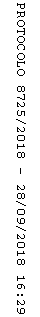 